СОВЕТ МОГОЧИНСКОГО СЕЛЬСКОГО ПОСЕЛЕНИЯМОЛЧАНОВСКИЙ РАЙОН, ТОМСКАЯ ОБЛАСТЬРЕШЕНИЕ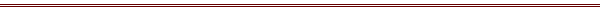 «29» декабря 2022 г.		                               			           № 187с. МогочиноО сложении депутатских полномочийдепутатом Горшковым А.Ю.В соответствии с пунктом 2 части 5 статьи 23 Устава Могочинского сельского поселения на основании личного заявления от 01 декабря 2022 года депутата Горшкова А.Ю. о сложении депутатских полномочийСовет Могочинского сельского поселения РЕШИЛ:1. Прекратить досрочно полномочия депутата Совета Могочинского сельского поселения пятого созыва Горшкова Артема Юрьевича, в связи с отставкой по собственному желанию.Председатель СоветаМогочинского сельского поселения				А.В. БеляевГлава  Могочинского  сельского поселения                        	         			А.А. Такленок